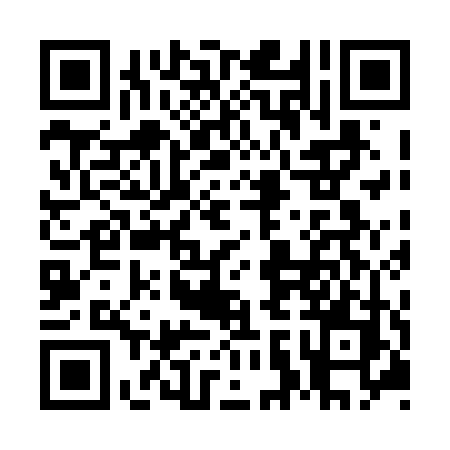 Prayer times for Colombourg-Station, Quebec, CanadaMon 1 Jul 2024 - Wed 31 Jul 2024High Latitude Method: Angle Based RulePrayer Calculation Method: Islamic Society of North AmericaAsar Calculation Method: HanafiPrayer times provided by https://www.salahtimes.comDateDayFajrSunriseDhuhrAsrMaghribIsha1Mon3:195:181:216:509:2311:222Tue3:205:191:216:509:2311:223Wed3:205:191:216:509:2211:224Thu3:215:201:216:509:2211:215Fri3:215:211:216:509:2111:216Sat3:215:221:216:509:2111:217Sun3:225:221:226:509:2011:218Mon3:225:231:226:499:2011:219Tue3:235:241:226:499:1911:2010Wed3:235:251:226:499:1911:2011Thu3:245:261:226:499:1811:2012Fri3:255:271:226:489:1711:2013Sat3:255:281:226:489:1611:1914Sun3:265:291:236:479:1511:1915Mon3:265:301:236:479:1511:1816Tue3:275:311:236:469:1411:1817Wed3:275:321:236:469:1311:1818Thu3:285:341:236:459:1211:1719Fri3:295:351:236:459:1111:1520Sat3:325:361:236:449:1011:1321Sun3:345:371:236:449:0811:1122Mon3:365:381:236:439:0711:0923Tue3:385:391:236:429:0611:0724Wed3:405:411:236:429:0511:0525Thu3:425:421:236:419:0411:0326Fri3:455:431:236:409:0211:0027Sat3:475:441:236:399:0110:5828Sun3:495:461:236:399:0010:5629Mon3:515:471:236:388:5810:5330Tue3:545:481:236:378:5710:5131Wed3:565:501:236:368:5510:49